	Dans le cas où votre qualification du niveau tertiaire, respectivement votre experience professionnelle ne relèverait pas d’un domaine de la formation ou d’un domaine très e lien avec/proche de formation, vous devrez décrire en quoi vous activités couvraient les compétences spécifiques relevantes opérationnelles importantes pour un formateur / une formatrice.
Dans le cas où le diplôme joint fait reference aux domaines de competence ci-dessous, un renvoi à ce diplôme, en face du domaine concerné suffit comme preuve. S.v.pl. consultez les profiles de compétences des modules 1 – 5 site:
Link: https://alice.ch/fr/devenir-formateurtrice/documents-ffa/ 
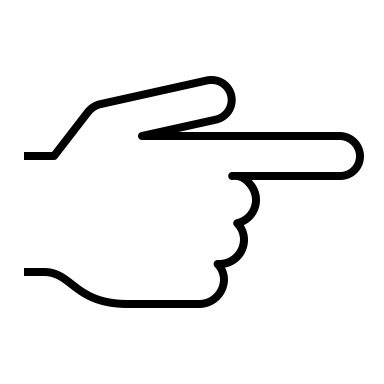 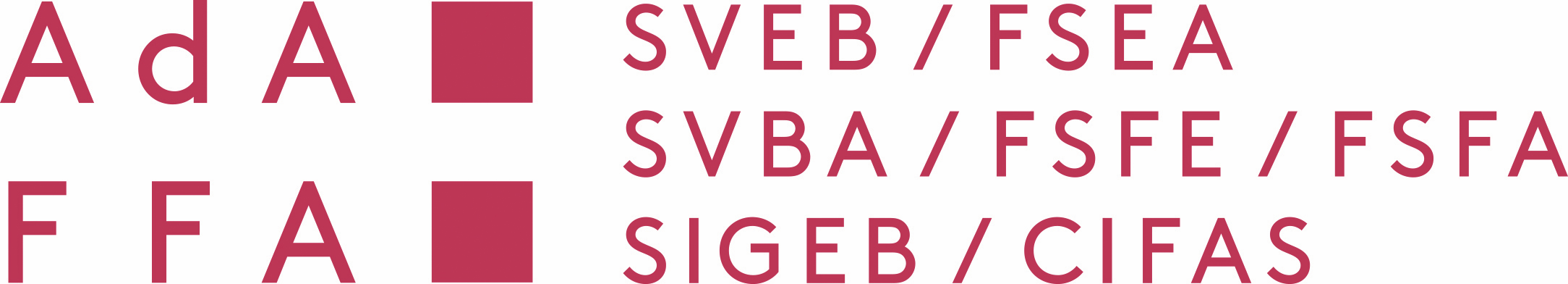 Procédure sur dossier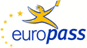 Curriculum vitae EuropassAdapté à la procédure d’admission FFAPour l’admission à l’examen professionnel 
supèrieur de responsable de formation 
sans brevet fédéralInsérez ici votre photographieInformations personellesNom(s) / Prénom(s)AdresseTéléphonePortableNationalitéDate de naissanceSexeLangue(s) maternelle(s)Education et formations de base oz/et continues au niveau tertiaire A ou BEducation et formations de base oz/et continues au niveau tertiaire A ou BEducation et formations de base oz/et continues au niveau tertiaire A ou BDates : du       au      Décrivez votre formation, en commençant par la plus récante. Mentionnez séparément chaque formation terminée.Mentionnez ici le document, prouvant la formation/ qualificationIntitulé de la qualification acquise ou du diplôme délivréDisciplines spécifiques / Matières principals / Points fortsNom et type de l’institution de formationNiveau dans la classification nationale ou internationale
 (si connu)Dates : du       au      Mentionnez ici le document, prouvant la formation/ qualificationIntitulé de la qualification acquise ou du diplôme délivréDisciplines spécifiques / Matières principals / Points fortsNom et type de l’institution de formationNiveau dans la classification nationale ou internationale
 (si connu)Dates : du       au      .Mentionnez ici le document, prouvant la formation/ qualificationIntitulé de la qualification acquise ou du diplôme délivréDisciplines spécifiques / Matières principals / Points fortsNom et type de l’institution de formationNiveau dans la classification nationale ou internationale
 (si connu)Dates : du       au      Mentionnez ici le document, prouvant la formation/ qualificationIntitulé de la qualification acquise ou du diplôme délivréDisciplines spécifiques / Matières principals / Points fortsNom et type de l’institution de formationNiveau dans la classification nationale ou internationale
 (si connu)Dates : du       au      Mentionnez ici le document, prouvant la formation/ qualificationIntitulé de la qualification acquise ou du diplôme délivréDisciplines spécifiques / Matières principals / Points fortsNom et type de l’institution de formationNiveau dans la classification nationale ou internationale
 (si connu)Expériences professionnelles comme formateur/formatrice (300 heures, au moins 4 ans)Domaine d’activité / thèmeMentionnez ici le document, prouvant la formation/ qualificationNombre d’heures du       au      Domaine d’activité / thèmeMentionnez ici le document, prouvant la formation/ qualificationNombre d’heures du       au      Domaine d’activité / thèmeMentionnez ici le document, prouvant la formation/ qualificationNombre d’heures du       au      Domaine d’activité / thèmeMentionnez ici le document, prouvant la formation/ qualificationNombre d’heures du       au      Expériences professionnelles andragogiques Préparer, animer er évaluer des sessions de formation destintées à des adultes dans son domaine professionnel spécifique, dans le cadre de concepts, de programmes et de supports didactiques prédéfinis.Remplacez ce texte par une description de vos compétences opérationnelles (où vous les avez acquises et où vous les avez utilisées), qui sont claire et comprehensible pour des tiers.Mentionnez ici le document, prouvant la formation/ qualificationIdentifier et analyser les processus de la dynamique de groupe lors de sessions de formation destinées à des adultes et intervenir de manière adequate.Mentionnez ici le document, prouvant la formation/ qualificationDans son domaine spécifique, informer des adultes sur les possibilités de formation et les soutenir dans leur processus d’apprentisage.Mentionnez ici le document, prouvant la formation/ qualificationDans son domaine spécifique, planifier et évaluer des formations pour adultes au niveau de leur conception, de leur financement et de leur organization en tenant compte des contraintes administratives de son institution.Mentionnez ici le document, prouvant la formation/ qualificationDans son domaine spécifique, concevoir des formations pour adultes sur le plan didactique.Mentionnez ici le document, prouvant la formation/ qualificationAutres activités touchant au domaine andragogique.Remplacez ce texte par une description ou une liste de vos activités dans ce domaine.Mentionnez ici le document, prouvant la formation/ qualificationAnnexesLe cas échéant, veuillez lister ici les documents supplémentaires joints. Afin de faciliter le travail de la lectrice ou du lecteur, merci de les numéroter, respectivement de les grouper s’ils ont des liens entre eux.Ne joignez en aucun cas les originaux de vos diplômes ou certificats. Des photocopies sont amplement suffisantes. 